Dear Sir/Madam,It is my pleasure to invite you to attend the next meeting of ITU-T Study Group 20 Regional Group for Latin America (SG20RG-LATAM), which is planned to be run fully virtual on 20 September 2021.Note that no fellowships will be awarded, and the entire meeting will run in Spanish only with no interpretation.The meeting will open at 2030 hours, Geneva time, on the first day using the MyMeetings remote participation tool.Preceding the meeting, a webinar on Smart Cities: a step towards digital transformation in Latin America, organized by International Telecommunication Union (ITU) and the Standardization Committee of Telecommunications Regional Technical Commission (COMTELCA), will take place on 20 September 2021 from 1700-2000 hours, Geneva time. More information will be available on the regional group homepage.Key deadlines:Practical meeting information is set out in Annex A. A draft meeting agenda, prepared by Mr Juan Pablo Martín (Argentina), Chairman of SG20RG-LATAM, is set out in Annex B.I wish you a productive and enjoyable meeting.Annexes: 2ANNEX A
Practical meeting informationWORKING METHODS AND FACILITIESDOCUMENT SUBMISSION AND ACCESS: Member contributions and draft TDs should be submitted by e-mail to tsbsg20@itu.int using the appropriate template. Access to meeting documents is provided from the regional group homepage, and is restricted to ITU-T Members who have an ITU user account with TIES access.WORKING LANGUAGE: In agreement with the Chairman of the regional group, the working language of the meeting will be Spanish only.INTERACTIVE REMOTE PARTICIPATION: The MyMeetings tool will be used to provide remote participation for all sessions, including decisions-making sessions. Delegates must register for the meeting and identify themselves and their affiliation when taking the floor. Remote participation is provided on a best-effort basis. Participants should be aware that the meeting will not be delayed or interrupted because of a remote participant’s inability to connect, listen or be heard, as per the Chairman's discretion. If the voice quality of a remote participant is considered insufficient, the Chairman may interrupt the remote participant and may refrain from giving the participant the floor until there is indication that the problem is resolved. The meeting chat facility is an integral part of the meeting and its use is encouraged to facilitate efficient time management during the sessions.REGISTRATION, NEW DELEGATES, FELLOWSHIPS AND VISA SUPPORTREGISTRATION: Registration is mandatory and is to be done online via the regional group home page at least one month before the start of the meeting. As outlined in TSB Circular 68, the ITU-T registration system requires focal-point approval for registration requests; TSB Circular 118 describes how to set up automatic approval of these requests. Some options in the registration form apply only to Member States. The membership is invited to include women in their delegations whenever possible.Registration is mandatory via the online registration form on the regional group homepage. Without registration, delegates will not be able to access the MyMeetings remote participation tool.NEW DELEGATES, FELLOWSHIPS AND VISA SUPPORT: For virtual meetings, since there is no travel involved, no fellowships are provided and visa support is not applicable. Orientation sessions for new delegates will be provided as considered appropriate by the Chairman of the regional group.ANNEX B
Draft agendaMeeting of ITU-T Study Group 20 Regional Group for
Latin America (SG20RG-LATAM)
Virtual, 20 September 2021NOTE ‒ Updates to the agenda can be found on the SG20RG-LATAM webpage._____________________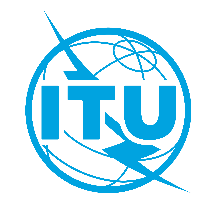 International telecommunication unionTelecommunication Standardization Bureau International telecommunication unionTelecommunication Standardization Bureau Geneva, 29 July 2021Geneva, 29 July 2021Ref:Ref:TSB Collective letter 4/SG20RG-LATAMSG20/CBTSB Collective letter 4/SG20RG-LATAMSG20/CBTo Administrations participating in SG20RG-LATAM; To ITU-T Sector Members participating in SG20RG-LATAM;To ITU-T Associates participating in SG20RG-LATAM;To ITU Academia participating in SG20RG-LATAM; To the ITU Regional Office, Brasilia, Brazil;To Administrations participating in SG20RG-LATAM; To ITU-T Sector Members participating in SG20RG-LATAM;To ITU-T Associates participating in SG20RG-LATAM;To ITU Academia participating in SG20RG-LATAM; To the ITU Regional Office, Brasilia, Brazil;Tel:Tel:+41 22 730 6301+41 22 730 6301To Administrations participating in SG20RG-LATAM; To ITU-T Sector Members participating in SG20RG-LATAM;To ITU-T Associates participating in SG20RG-LATAM;To ITU Academia participating in SG20RG-LATAM; To the ITU Regional Office, Brasilia, Brazil;To Administrations participating in SG20RG-LATAM; To ITU-T Sector Members participating in SG20RG-LATAM;To ITU-T Associates participating in SG20RG-LATAM;To ITU Academia participating in SG20RG-LATAM; To the ITU Regional Office, Brasilia, Brazil;Fax:Fax:+41 22 730 5853+41 22 730 5853To Administrations participating in SG20RG-LATAM; To ITU-T Sector Members participating in SG20RG-LATAM;To ITU-T Associates participating in SG20RG-LATAM;To ITU Academia participating in SG20RG-LATAM; To the ITU Regional Office, Brasilia, Brazil;To Administrations participating in SG20RG-LATAM; To ITU-T Sector Members participating in SG20RG-LATAM;To ITU-T Associates participating in SG20RG-LATAM;To ITU Academia participating in SG20RG-LATAM; To the ITU Regional Office, Brasilia, Brazil;E-mail:E-mail:tsbsg20@itu.int tsbsg20@itu.int To Administrations participating in SG20RG-LATAM; To ITU-T Sector Members participating in SG20RG-LATAM;To ITU-T Associates participating in SG20RG-LATAM;To ITU Academia participating in SG20RG-LATAM; To the ITU Regional Office, Brasilia, Brazil;To Administrations participating in SG20RG-LATAM; To ITU-T Sector Members participating in SG20RG-LATAM;To ITU-T Associates participating in SG20RG-LATAM;To ITU Academia participating in SG20RG-LATAM; To the ITU Regional Office, Brasilia, Brazil;Web:Web:https://www.itu.int/go/sg20rglatamhttps://www.itu.int/go/sg20rglatamTo Administrations participating in SG20RG-LATAM; To ITU-T Sector Members participating in SG20RG-LATAM;To ITU-T Associates participating in SG20RG-LATAM;To ITU Academia participating in SG20RG-LATAM; To the ITU Regional Office, Brasilia, Brazil;To Administrations participating in SG20RG-LATAM; To ITU-T Sector Members participating in SG20RG-LATAM;To ITU-T Associates participating in SG20RG-LATAM;To ITU Academia participating in SG20RG-LATAM; To the ITU Regional Office, Brasilia, Brazil;Subject:Subject:Virtual meeting of ITU-T Study Group 20 Regional Group for Latin America (SG20RG-LATAM),
20 September 2021Virtual meeting of ITU-T Study Group 20 Regional Group for Latin America (SG20RG-LATAM),
20 September 2021Virtual meeting of ITU-T Study Group 20 Regional Group for Latin America (SG20RG-LATAM),
20 September 2021Virtual meeting of ITU-T Study Group 20 Regional Group for Latin America (SG20RG-LATAM),
20 September 20216 August 2021-	Submit ITU-T Member contributions for which translation is requested23 August 2021-	Registration (via the online registration form on the SG20RG-LATAM webpage)7 September 2021-	Submit ITU-T Member contributions (by e-mail to tsbsg20@itu.int)Yours faithfully,Chaesub Lee
Director of the Telecommunication
Standardization Bureau 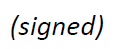  ITU-T SG20RG-LATAM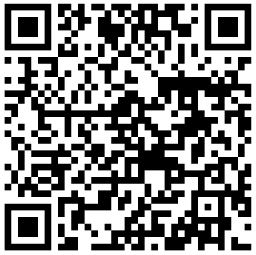 Yours faithfully,Chaesub Lee
Director of the Telecommunication
Standardization Bureau Latest meeting informationNoDescriptionDescriptionDocument1Opening of the meetingOpening of the meeting2Adoption of the agendaAdoption of the agenda3Report of the last meeting (Virtual, 13-14 October 2020)Report of the last meeting (Virtual, 13-14 October 2020)Report 34Allocation of documents (Contributions and TDs)Allocation of documents (Contributions and TDs)5Overview of ITU-T Study Group 20 (structure and working methods) and ITU-T SG20RG-LATAMOverview of ITU-T Study Group 20 (structure and working methods) and ITU-T SG20RG-LATAM5.15.1ITU-T Study Group 205.25.2ITU-T SG20RG-LATAM5.35.3ITU-T working methods6Overview of Outcomes of previous Working Party 1/20 meeting (Virtual, 6 November 2020) and ITU-T SG20 meetings (Virtual, 16 December 2020 and Virtual 17-27 May 2021)Overview of Outcomes of previous Working Party 1/20 meeting (Virtual, 6 November 2020) and ITU-T SG20 meetings (Virtual, 16 December 2020 and Virtual 17-27 May 2021)7Outcomes of the TSAG meeting (January 2021) and ITU Council (June 2021) relevant to ITU-T SG20 and/or its regional groupsOutcomes of the TSAG meeting (January 2021) and ITU Council (June 2021) relevant to ITU-T SG20 and/or its regional groups8Overview of ITU-T Activities on Smart Sustainable CitiesOverview of ITU-T Activities on Smart Sustainable Cities9Promotion activities and bridging the standardization gapPromotion activities and bridging the standardization gap10Discussion on received ContributionsDiscussion on received Contributions11Work Programme of SG20RG-LATAM Work Programme of SG20RG-LATAM 12SG20RG-LATAM members’ Contributions to ITU-T Study Group 20SG20RG-LATAM members’ Contributions to ITU-T Study Group 2013Discussion on ITU-T SG20RG-LATAM priorities and WTSA-20 preparationsDiscussion on ITU-T SG20RG-LATAM priorities and WTSA-20 preparations14Preparation of the draft Report of the SG20RG-LATAMPreparation of the draft Report of the SG20RG-LATAM15Venue and date of next SG20RG-LATAM meetingVenue and date of next SG20RG-LATAM meeting16Any other businessAny other business17Closure of the meetingClosure of the meeting